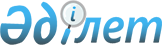 Об установлении ветеринарного режима карантинной зоны с введением ограничительных мероприятий в селе Каратобе Каратобинского сельского округа Жарминского района
					
			Утративший силу
			
			
		
					Решение акима Каратобинского сельского округа Жарминского района Восточно-Казахстанской области от 04 октября 2013 года N 2. Зарегистрировано Департаментом юстиции Восточно-Казахстанской области 25 октября 2013 года N 3077

     Сноска. Утратило силу - решением акима Каратобинского сельского округа Жарминского района Восточно-Казахстанской области от 14.11.2014 N 4.



     Примечание РЦПИ.



     В тексте документа сохранена пунктуация и орфография оригинала.



      В соответствии с подпунктом 7) статьи 10-1 Закона Республики Казахстана от 10 июля 2002 года «О ветеринарии», пунктом 2 статьи 35 Закона Республики Казахстан от 23 января 2001 года «О местном государственном управлении и самоуправлении в Республике Казахстан», аким Каратобинского сельского округа РЕШИЛ:

      1. 

Установить ветеринарный режим карантинной зоны с введением ограничительных мероприятий в связи со вспышкой заболевания бруцеллеза среди крупного рогатого скота в селе Каратобе Каратобинского сельского округа Жарминского района.

      2. 

Рекомендовать государственному учреждению «Жарминская районная территориальная инспекция комитета ветеринарного контроля и надзора Министерства сельского хозяйства Республики Казахстан» (Д. Данабаев), государственному учреждению «Управление по Жарминскому району департамента комитета государственного санитарно–эпидемиологического надзора Министерства здравоохранения Республики Казахстан по Восточно–Казахстанской области» (Г. Кулжанбекова) организацию и проведение соответствующих мероприятий.

      3. 

Контроль за исполнением настоящего решения оставляю за собой.

      4. 

Решение вводится в действие по истечении десяти календарных дней после его первого официального опубликования.

 

 

      4 октября 2013 года

 

 

      4 октября 2013 года

 
					© 2012. РГП на ПХВ «Институт законодательства и правовой информации Республики Казахстан» Министерства юстиции Республики Казахстан
				

      Аким Каратобинского сельского

      округа 



      СОГЛАСОВАНО: 

Исполняющий обязанности руководителя 

государственного учреждения 

«Жарминская районная территориальная 

инспекция комитета ветеринарного 

контроля и надзора Министерства 

сельского хозяйства Республики Казахстан» К. Рахимжанов

 

 

 

 

 

 

 

Д. Данабаев

      Руководитель 

государственного учреждения 

«Управление по Жарминскому району 

департамента комитета государственного 

санитарно-эпидемиологического надзора 

Министерства здравоохранения 

Республики Казахстан 

по Восточно-Казахстанской области» Г. Кулжанбекова